KA122-ADU - Krótkoterminowe projekty na rzecz mobilności dorosłych osób uczących się i kadry w sektorze edukacjidorosłych. Konkurs 2023 r. Środki finansowe pochodzą z UE.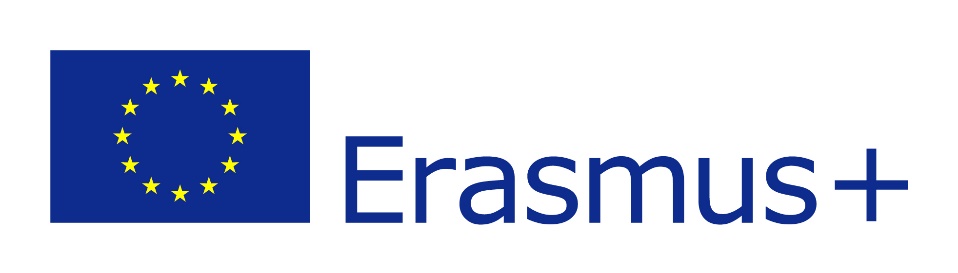 FORMULARZ REKRUTACYJNY Uprzejmie prosimy o wypełnienie poniższego formularza zawierającego pytania i punkty dla kandydatów na uczestników projektu Erasmus + „Gry edukacyjne - efektywne narzędzia edukacji dorosłych.” Formularz przygotowany jest dla 2 grup kandydatów. Numery parzyste dotyczą kandydatów, zawodowych edukatorów, pracowników Fundacji, osoby prowadzące szkolenia  dla seniorów. Numery nieparzyste dotyczą wolontariuszy , seniorów z centrów i klubów seniora chcących w przyszłości prowadzić zajęcia z seniorami, chcących zdobyć nowe kompetencje.1. Prosimy opisać powód dla którego jest Pani/Pan zainteresowany udziałem w projekcie, poziom zmotywowania do uczenia się nowych kompetencji.(max.  1000 znaków ze spacjami)2. Prosimy opisać co kieruje Panią/Panem aby kandydować do udziału w projekcie. Jak wpłynie to na rozwój zawodowy jako edukatora. (max.  1000 znaków ze spacjami)3. Prosimy opisać jak wykorzysta Pani/Pan nabyte umiejętności w pracy w swoim klubie lub centrum seniora.(max.  500 znaków ze spacjami)4. Prosimy przedstawić jakie będą korzyści dla Fundacji z wykorzystania przez edukatorów zdobytych w projekcie umiejętności.  (max.  500 znaków ze spacjami)5. Prosimy przedstawić okres trwania pracy wolontariackiej. 6. Prosimy przedstawić dotychczasowego doświadczenia, w latach, w edukacji dorosłych. DO FORMULARZA NALEŻY DOŁĄCZYĆ CVOświadczam , że podane dane są zgodne z prawdą i tym samym upoważniam Fundację Gospodarcza Pro Europa do ich weryfikacji i wykorzystania w procesie rekrutacji, gdyby zaszła taka konieczność. RODOUprzejmie informujemy, że Pani/Pana dane osobowe zawarte w notce trenerskiej lub CV przekazane do Fundacji Gospodarczej Pro Europa będą wykorzystywane wyłącznie do procesu rekrutacji  do projektu realizowanego przez Fundację.Administrator danych osobowych.Administratorem Pani/Pana danych osobowych będzie Fundacja Gospodarcza Pro Europa z Torunia, ul. Warszawska 4/7.Można się z nami kontaktować w następujący sposób:•	listownie, •	elektronicznie Inspektor ochrony danychInspektorem Ochrony Danych (IOD) jest Roman Chamier-Ciemiński. Można się z nim kontaktować e-mailem na adres: romancieminski.gdansk@gmail.com. Do Inspektora Ochrony Danych należy kierować wyłącznie sprawy dotyczące przetwarzania Pani/Pana danych przez Fundację, w tym realizacji Pani/Pana praw. Do kompetencji Inspektora Ochrony Danych nie należy natomiast załatwianie innych spraw dotyczących RODO. Cele i podstawy przetwarzania. Fundacja będzie przetwarzać Pani/Pana dane osobowe w związku z realizacją działań rekrutacji trenerów. Fundacja Gospodarcza Pro Europa wykorzystywać je będzie do tworzenia ofert szkoleniowych tylko w przypadku akceptacji udziału Pani/Pana w realizacji takich usług. Podanie danych osobowych, o których mowa powyżej jest dobrowolne, ale konieczne do wzięcia udziału w rekrutacji. Odbiorcy danych osobowych. Odbiorcami Pani/Pana danych osobowych będzie wyłącznie Fundacja, zgodnie z adresem zgłoszenia, CV, notki trenerskiej. Bez Pani/Pana zgody nie będą one nikomu ujawniane i publikowane przez Fundację Gospodarczą Pro Europa. Okres przechowywania danychBędziemy przechowywać Pani /Pana dane osobowe do chwili realizacji zadań szkoleniowych, do których dane osobowe zostały zebrane i będą przechowywane w formie elektronicznej. Prawa osób, których dane dotyczą. Zgodnie z RODO przysługuje Pani/Panu: prawo dostępu do swoich danych oraz otrzymania ich kopii; prawo do sprostowania (poprawiania) swoich danych; prawo do usunięcia danych osobowych, w sytuacji, gdy przetwarzanie danych nie następuje w celu wywiązania się z obowiązku wynikającego z przepisu prawa lub w ramach sprawowania władzy publicznej; prawo do ograniczenia przetwarzania danych; prawo do wniesienia sprzeciwu wobec przetwarzania danych; prawo do wniesienia skargi do Prezes UODO (na adres Urzędu Ochrony Danych Osobowych, ul. Stawki 2, 00 - 193 Warszawa)Jeżeli nie życzy Pani/Pan sobie wykorzystania przez Fundację danych w procesie rekrutacji nie będzie możliwe jej przeprowadzenie i tym samym dokumentacja zostanie zwrócona a kandydatura pozostanie bez rozpatrzenia.                        Toruń  30.11.2023 r.                                                                                                               ………………………………………………………….                         (miejsce i data)                                                                                                                                                       (podpis)Załaczniki:1. CV2. Zestawienie danych osobowych.Ilość lat Ilość lat 